Итоговая контрольная работа по сольфеджио для учащихся 3 класса (вариант I)1. Определить по ключевым знакам параллельные тональности и подписать их слогами, например До-ля (мажор – большими буквами, минор – маленькими). <Рис.6>:                                                     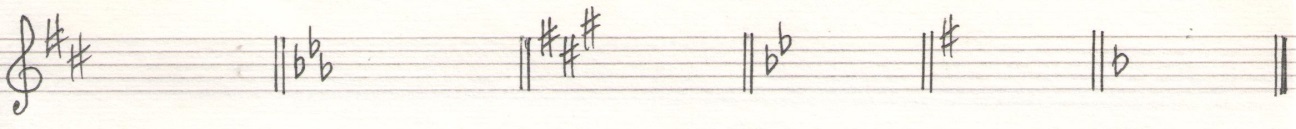 2. В перечисленных тональностях подчеркнуть одноимённые тональности: Миb-до, Ля-ля, Фа-ре, Ля-фа#, Соль-соль, Сиb-соль, Ре-ре, Ре-си.3. Написать ключевые знаки ре минора, элементы лада (t5/3, устойчивые звуки, неустойчивые звуки, вводные звуки, опевания устойчивых ступеней); обращения главных трезвучий.<Рис.7>: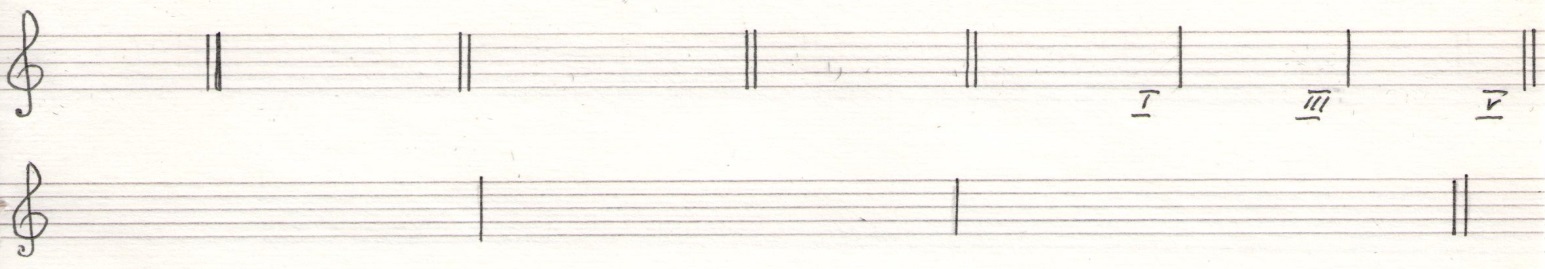 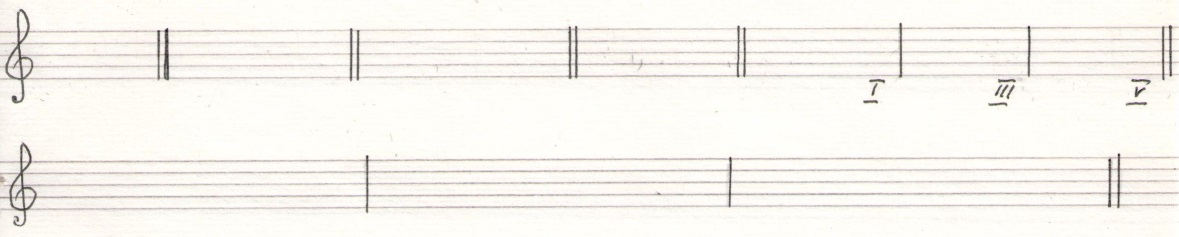 4. Написать 3 вида соль минора (мелодический ↑ и ↓). <Рис.8>: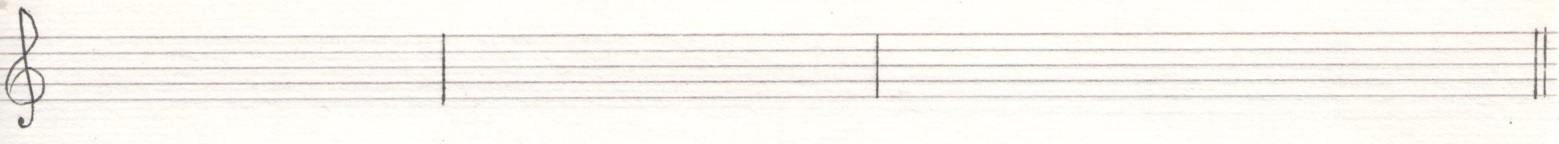 5. Построить от звука фа# интервалы б.2, м.3, б.6, ч.4, м.7↑ и от соль2 интервалы м.2, б.3, м.6, ч.5, б.7↓. <Рис.9>: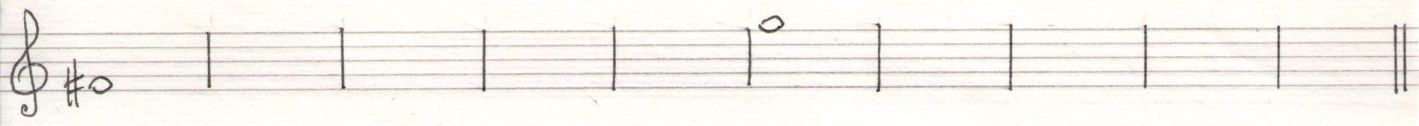 6. Сделать обращения интервалов, подписать их названия. <Рис.10>: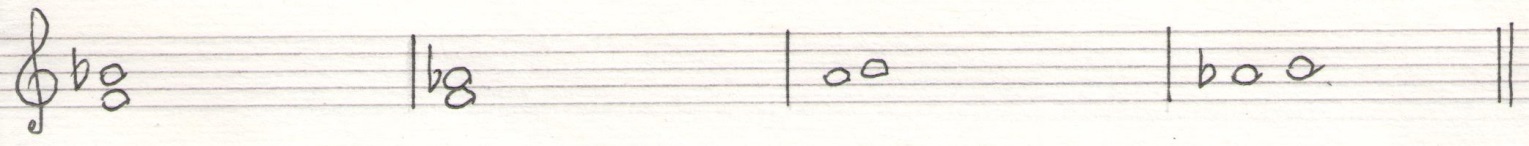 7. Подписать интервалы, диссонансы обвести, несовершенные консонансы подчеркнуть. <Рис.11>:  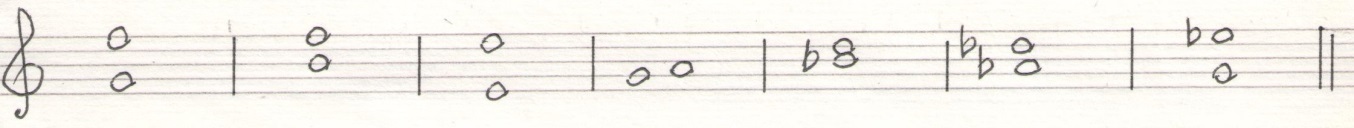 8. Построить гамму до минор гармонический, интервальную цепочку, последний интервал разрешить. <Рис.12>: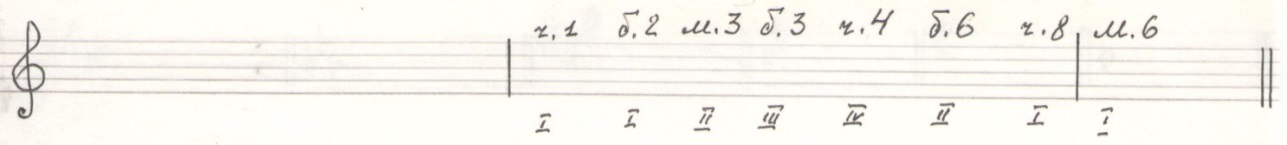 9. Подписать аккорды вне лада. <Рис.13>: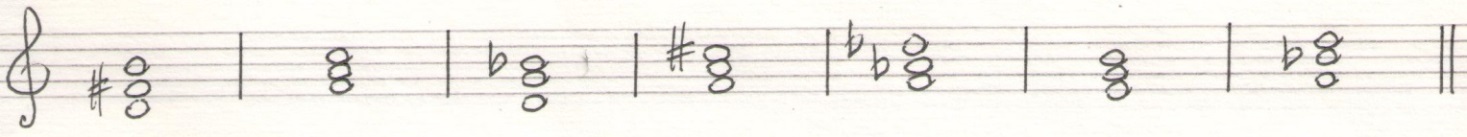 10. Написать строение аккордов: Б6  =	       ;  М6/4 =	            ;  Ув.5/3 =	        ;  М5/3  =11. Написать гамму си минор гармонический, гармоническую последовательность. <Рис.14>:12. Сделать группировку длительностей в размере 3/8. <Рис.15-16>: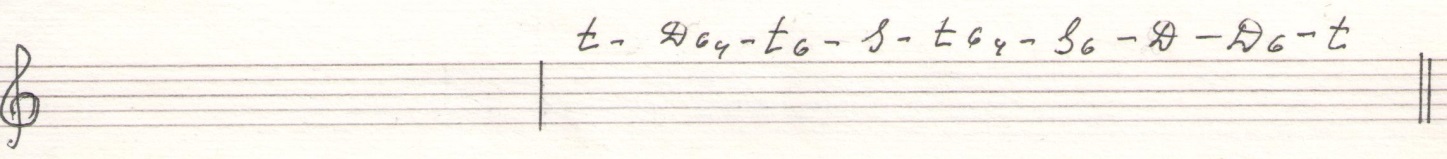 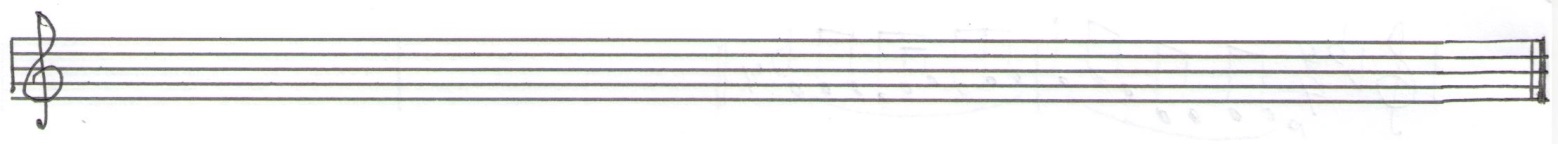 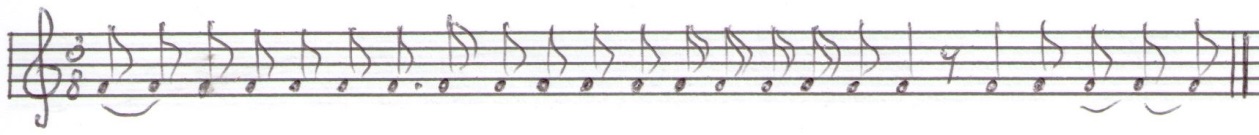 13. Транспонировать мелодическую фразу в фа# минор. <Рис.17>: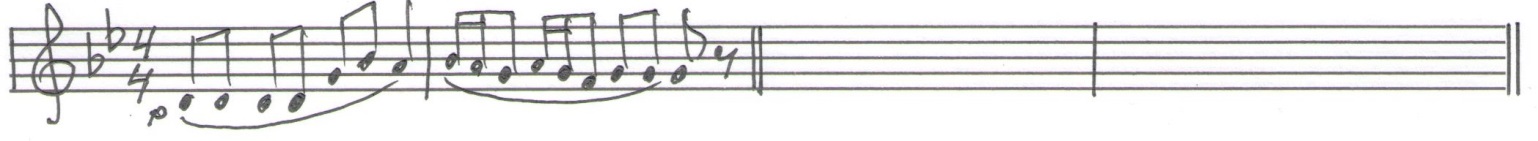 14. Сделать в мелодии 2 звена секвенции на 2↑. <Рис.18>: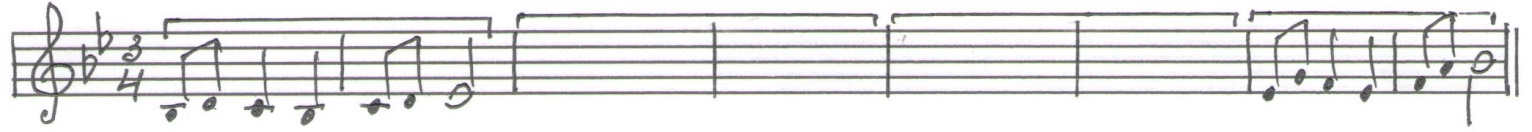 15. Досочинить 2 предложение в параллельной тональности, используя ритмические, интонационные особенности 1 предложения, чтобы получился переменный лад (си-Ре). <Рис.19>: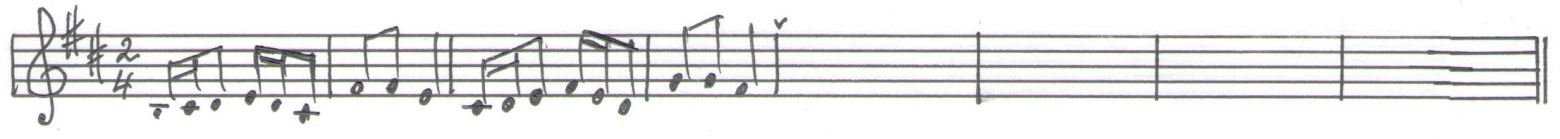 Контрольная итоговая работа по сольфеджио для учащихся 3 класса(вариант II)1. Определить по ключевым знакам параллельные тональности и подписать их слогами, например До-ля (мажор – большими буквами, минор – маленькими). <Рис.20>:  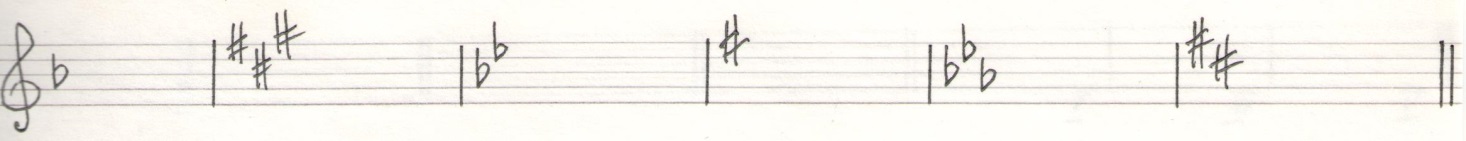 2. В перечисленных тональностях подчеркнуть одноимённые тональности: Сиb-сиb. Фа-ре, До-до, Ля-фа#, Фа-фа, Миb-до, Ре-си.3. Написать ключевые знаки Сиb мажора, элементы лада (T5/3, устойчивые звуки, неустойчивые звуки, вводные звуки, опевания устойчивых ступеней); обращения главных трезвучий. <Рис.21>:4. Написать 3 вида до минора (мелодический минор↑ и ↓. <Рис.22>: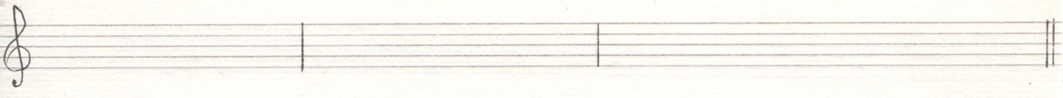 5. Построить от звука миb интервалы м.2, б.3, м.6, ч.5, б.7↑ и от фа2 интервалы б.2, м.3, б.6, ч.4, м.7↓. <Рис.23>: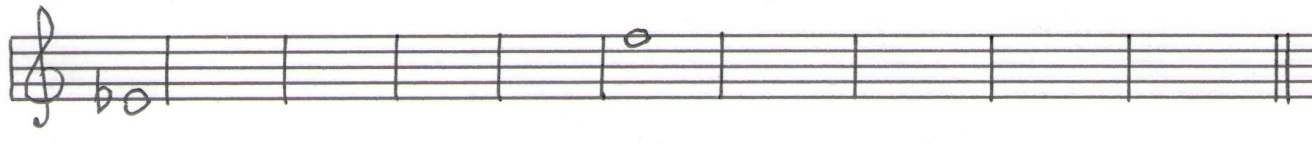 6. Определить интервалы, сделать обращения, подписать их названия. <Рис.24>: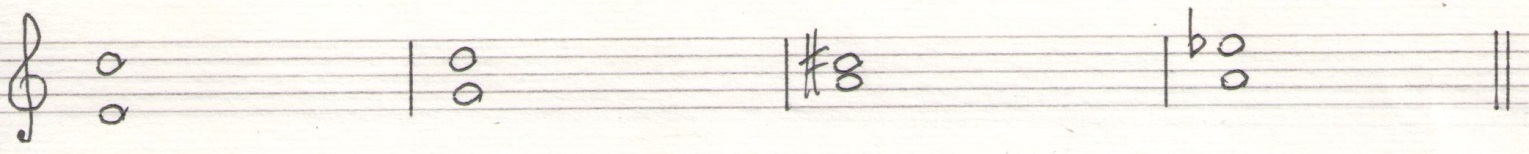 7. Подписать интервалы, диссонансы обвести, несовершенные консонансы подчеркнуть. <Рис.25>: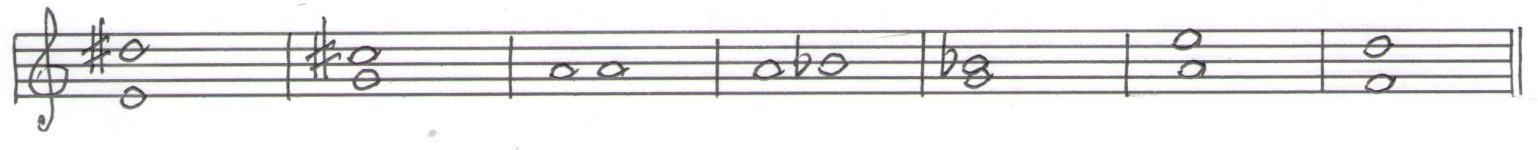 8. Построить гамму си минор гармонический, интервальную цепочку, последний интервал разрешить.<Рис.26>: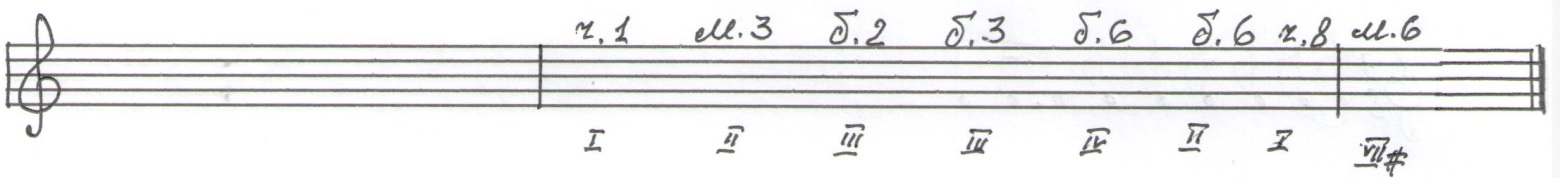 9. Подписать аккорды вне лада. <Рис.27>: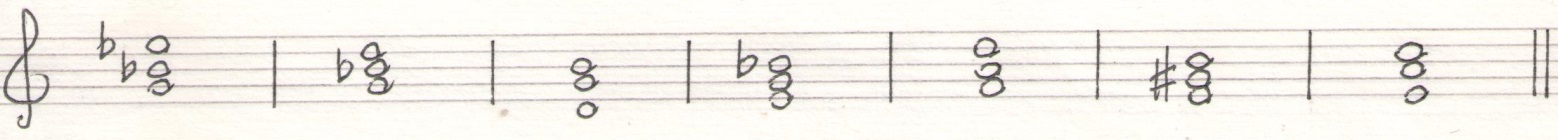 10. Написать строение аккордов: Б6/4 =	          ;  М6 =	          ; Ум.5/3  =	       ;  Б5/3  =		11. Написать гамму ми минор гармонический, гармоническую последовательность. <Рис.28>: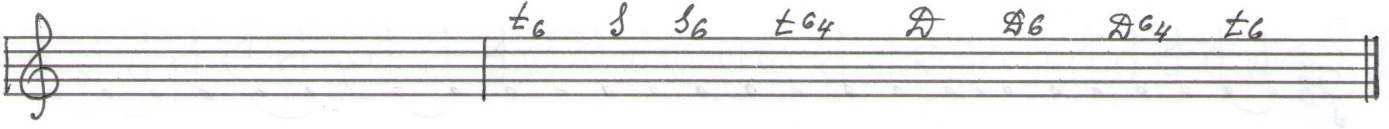 12. Сделать группировку длительностей в размере 3/4 . <Рис.29-30>:13. Транспонировать мелодическую фразу в соль минор.<Рис.31>: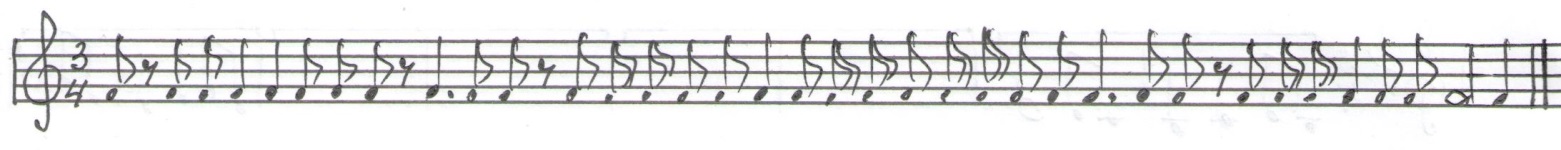 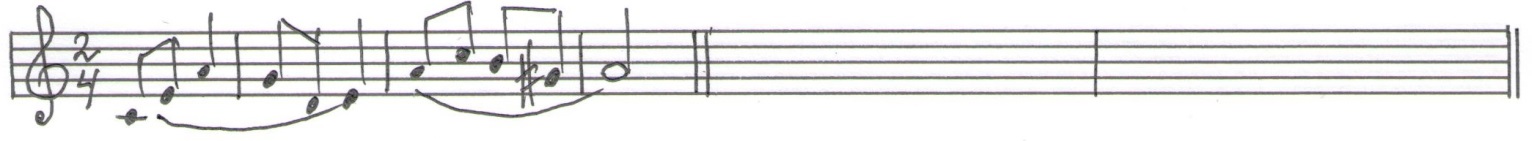 14. Сделать в мелодии 2 звена секвенции на 3↓.<Рис.32>:                                                                                         15. Досочинить 2 предложение в параллельной тональности, используя ритмические, интонационные особенности 1 предложения, чтобы получился переменный лад (Фа-ре). <Рис.33>: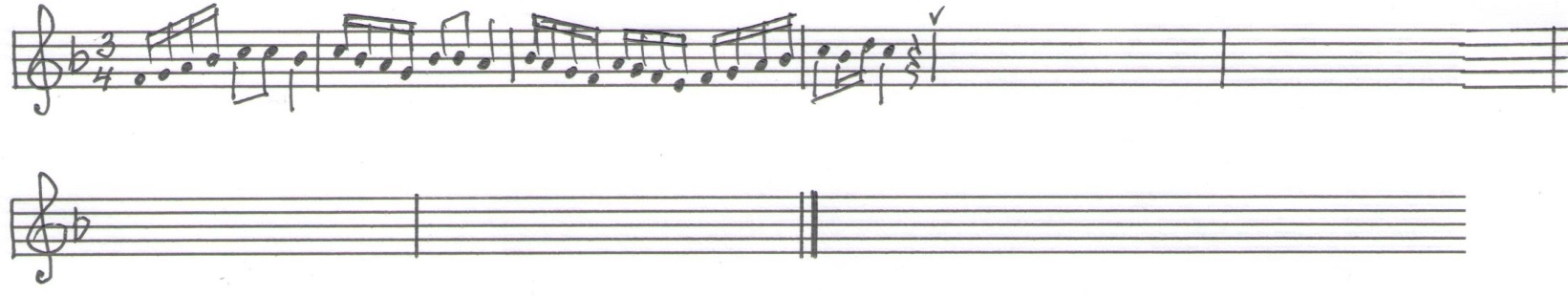 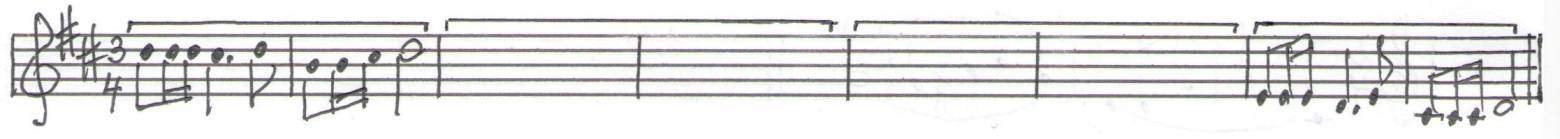 